Краевое государственное казённое специальное (коррекционное)
образовательное учреждение для обучающихся, воспитанников с ограниченными возможностями здоровья
«Специальная (коррекционная) общеобразовательная школа
VIII вида №3»Конспектурока по развитию речи для 3 класса коррекционной школы 8 вида.Тема: «Зимующие птицы. Снегирь».Подготовила :учитель начальных классов Ю.И.Гончароваг. Комсомольск-на-Амуре2014г.Тема. Зимующие птицы. СнегирьЦель: Продолжить знакомить детей  с видами  зимующих птиц. Дать представление о птице снегирь.Задачи:закрепить и уточнить названия зимующих птиц, развивать умения согласовывать словосочетания; формировать умения составлять описательный рассказ с соблюдением композиции: начало – середина – конец;развивать мышление детей на материале описательных загадок, на основе упражнений в классификации, моторно-двигательные навыки;воспитывать эмоциональную адекватность поведения, гуманное, бережное, заботливое отношение к окружающему миру, к зимующим птицам. Ход урока:Организационный момент     Эмоциональный настрой Раз, два, три, четыре, пять.
Прозвенел звонок опять.
Перемена пролетела,
Снова нам пора за дело!
Начинаем мы урок,
Где получим знанья впрок.Введение в тему (Презентация)Беседа о зиме. (СЛАЙД 2)Какое сейчас время года?Назовите признаки зимы.Какой день зимой?Какая ночь?Кокой сегодня день недели?Какой был вчера?Какой будет завтра?Что можно сказать о снеге? Какой он? (белый, пушистый)2.Речевая разминка  (СЛАЙД 3)мо-му-ма –пришла зиматру-тро-три- -прилетели снегириюл-ёл-ка-скоро будет ёлкариз-рыз-роз-дедушка мороз(1 раз с учителем, затем по1 – му 2-3 ученика)3.Упражнение в составлении словосочетаний «Подбери слово» (слайд 4)В зимнем… (лесу);на пушистом… (снегу);        стоял сильный… (мороз);снежная… (зима);голодная… (пора);зимующие… (птицы); Упражнение в классификации  (Приложение 1)Поиграем в игру «Перепутались картинки» (картинки с изображением птиц, цветов, ягод, овощей, диких животных и т.д.). Я прочитаю стихи и загадки, а вы должны будете отобрать те предметы, о которых  говорится.В серой шубке перовойИ в морозы он герой.Скачет, на лету резвится.Не орёл, а всё же птица. (Воробей.) СЛАЙД 5Спинкою зеленовата,Животиком желтовата.Чёрненькая шапочкаИ полоска шарфика. (Синица.) СЛАЙД 6Красногрудый, чернокрылый,Любит зёрнышки клевать.С первым снегом на рябинеОн появится опять. (Снегирь.) СЛАЙД 7Тук-тук-тук! Тук-тук-тук!                          Дятел в двери стук-стук-стук.                    Открывай, жена, крючок –                          В клюве вкусный червячок. ( Дятел.) СЛАЙД 8                       Символ мира-это онИ отличный почтальонА ещё и в дождь и в холодПуть домой отыщет (Голубь) СЛАЙД 9(Дети выкладывают картинки на столе)Кого мы отобрали? (Птиц)Какие картинки остались остались? (Ягоды, рыбы, фрукты, овощи.)Пальцевая гимнастика «Птичка»    -Покажите птичку.Беседа о зимующих птицах-Назовите птиц которых отобрали на картинках.Почему воробья, синицу, снегиря, дятла, кукушку называют птицами?(клюв, перья, крылья, лапы)Какие это птицы? (Зимующие.) Почему их так называют?А каких ещё зимующих птиц вы знаете?  СЛАЙДЫ 10-14 (Ворона, сорока, голубь, галка, клест.)Что есть общего у всех птиц? (Туловище, крылья, перья, клюв, лапы, хвост.) Чем они отличаются? (Размером, окраской, опереньем.)         -Послушайте загадку. О какой птице идёт речь?                               Зимой на ветке яблоки!Скорей их собери!Но вдруг вспорхнули яблоки –                               Ведь это…(снегири).                   (слайд15)Актуализация опорных знаний и представленийВводная беседа «Кто знает снегиря?»Выбери из ряда картинок с изображением птиц ту, о которой я говорю: «Зимующая птица; небольшая по размеру; красная грудка, пузатенькая. Появляется со снегом, и зовут её…(снегирь). СЛАЙД 15Анализ птицы: форма тела, голова, туловище, хвост, клюв, глаза, лапы, оперенье.-(фронтально)      (слайд 15)ФизминуткаПтички прыгают, летают, (Дети прыгают, «летают»)Птички прыгают, поют, («Поют»)Птички крошки собирают. («Собирают»)Зёрнышки клюют. («Клюют»)Пёрышки почистили. («Чистят»)Клювики почистили,Дальше полетели («Улетают»)И на место сели. (Садятся)Изучение нового материалаРассказ учителя о снегире (Слайд 15-16-17)С наступлением холодов многие птицы улетают на юг, в жаркие страны. А снегири только зимой прилетают к нам. Они и зовутся снегирями потому, что появляются вместе со снегом.Дело в том, что для снегирей наши леса и есть «тёплые края», летом они живут гораздо севернее. Увидеть зимой этих птиц нетрудно: их красные грудки, голубовато-серые спинки, чёрные бархатные шапочки и крылья хорошо заметны на фоне белого снега. У самок грудь серого цвета.(СЛАЙД 16)_Снегири питаются семенами сорных растений и ягодами, которые можно отыскать в наших лесах зимой, рябиной. Весной снегири уже будут далеко на севере, на родине. Совьют там гнёзда, выведут и выкормят птенцов. Поздней осенью, в начале зимы снова раздаётся их низкий звонкий посвист: жу-жу-жу.Аудиозапись – пение снегиря (Приложение 2)ЗакреплениеУпражнение в точности употребления слов (слайд18) -Угадай по описанию.-К данным словам подберите картинку с изображением птицы-Серенький пёрышки, весёлый, удалой, боевой, шустрый и т. д.-Пёстрый, трудолюбивый, санитар леса-Красногрудый, доверчивый, общительный.Картинки: воробей, дятел, снегирь.Узнай и выбери на ощупь. (Отбор шаблона формы снегиря среди шаблонов других птиц: вороны, сороки, синицы.)Разукрасьте снегиря. (Приложение 3 )  (Слайд 15)Составление описательного рассказа «Снегирь»Форма тела, голова, туловище, хвост, клюв, глаза, лапы, оперенье.Беседа о помощи птицам зимой Голодно и холодно птицам зимой. Люди заботятся о них, делают для птиц кормушки.А как вы думаете, чем питаются птицы зимой? (Снегирь любит ясеневые семена.)Птиц можно подкормить дынными и арбузными семенами, семечками подсолнуха, пшеном. Кто готов помочь зимующим птицам в нашем парке?Птичка, птичкаВот тебе водичка.Вот тебе и крошкиНа моей ладошке.Итог урока + оценкиДомашнее задание-Составить описательный рассказ о птице.-Разукрасьте других птиц на шаблоне.ЛитератураБорисенко М. Г., Лукина Н. А.Зима, зимние забавы.— СПб.: Паритет, 2005.— 32 с.Кузнецова Е. В., Тихонова И. А. Развитие и коррекция речи детей 5-6 лет. – М. : ТЦ Сфера, 2004. – 96 с.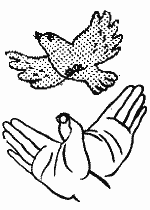 Пальчики – головка,Крылышки – ладошки.Ладони повернуты к себе, большие пальцы выпрямлены от себя и переплетены (как бы цепляются друг за дружку), большие пальцы - головка, остальные сомкнутые пальцы - крылья. Помахать ими.